В целях благоустройства общественных территорий города, в соответствии с постановлением Правительства РФ от 10.02.2017 № 169 «Об утверждении правил предоставления и распределения субсидий из федерального бюджета бюджетам субъектов РФ на поддержку государственных программ субъектов РФ и муниципальных программ формирования современной городской среды», постановлением Правительства Красноярского края от 29.08.2017 № 512-п «Об утверждении государственной программы Красноярского края «Содействие органам местного самоуправления в формировании современной городской среды», постановлением администрации города Сосновоборска от 18.09.2013 № 1564 « Об утверждении Порядка принятия решений о разработке муниципальных программ города Сосновоборска, их формирования и реализации», руководствуясь ст. ст. 26, 38 Устава города Сосновоборска Красноярского края,ПОСТАНОВЛЯЮВнести в постановление администрации города Сосновоборска от 31.10.2017 № 1438 «Об утверждении муниципальной программы «Формирование комфортной городской среды города Сосновоборска на 2018-2025 годы»» следующие изменения:Приложение № 2 к муниципальной программе «Формирование комфортной городской среды» на 2018-2025 годы города Сосновоборска изложить в новой редакции согласно приложению 1 к настоящему постановлению.Постановление вступает в силу в день, следующий за днем его официального опубликования в городской газете «Рабочий» и подлежит размещению на официальном сайте администрации г. Сосновоборска.Контроль за исполнением постановления возложить на заместителя Главы города по вопросам жизнеобеспечения (Д.В.Иванов).И.о. Главы города Сосновоборска                                                            Д.В. ИвановПриложение 1к постановлению администрации городаот  21.09.2023 №1275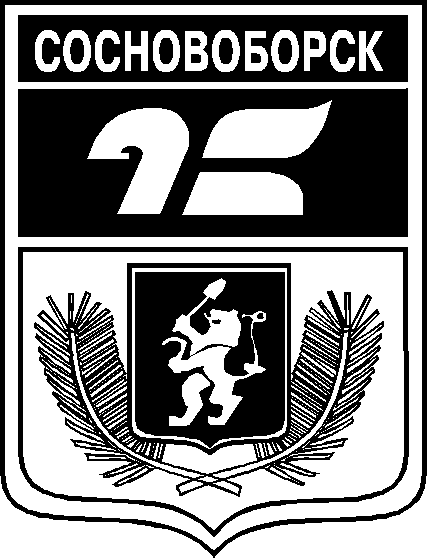 АДМИНИСТРАЦИЯ ГОРОДА СОСНОВОБОРСКАПОСТАНОВЛЕНИЕ  21 сентября 2023                                                                                                                    № 1275АДМИНИСТРАЦИЯ ГОРОДА СОСНОВОБОРСКАПОСТАНОВЛЕНИЕ  21 сентября 2023                                                                                                                    № 1275О внесении изменений в постановление администрации города Сосновоборска от 31.10.2017 № 1438 «Об утверждении муниципальной программы «Формирование комфортной городской среды на 2018-2025 годы города Сосновоборска»»Адресный перечень общественных территорий муниципального образования, нуждающихся в благоустройствеАдресный перечень общественных территорий муниципального образования, нуждающихся в благоустройствеАдресный перечень общественных территорий муниципального образования, нуждающихся в благоустройствеАдресный перечень общественных территорий муниципального образования, нуждающихся в благоустройствеАдресный перечень общественных территорий муниципального образования, нуждающихся в благоустройствеАдресный перечень общественных территорий муниципального образования, нуждающихся в благоустройствеАдресный перечень общественных территорий муниципального образования, нуждающихся в благоустройствеАдресный перечень общественных территорий муниципального образования, нуждающихся в благоустройствеАдресный перечень общественных территорий муниципального образования, нуждающихся в благоустройствеАдресный перечень общественных территорий муниципального образования, нуждающихся в благоустройствеАдресный перечень общественных территорий муниципального образования, нуждающихся в благоустройствеАдресный перечень общественных территорий муниципального образования, нуждающихся в благоустройствеАдресный перечень общественных территорий муниципального образования, нуждающихся в благоустройствеАдресный перечень общественных территорий муниципального образования, нуждающихся в благоустройствеАдресный перечень общественных территорий муниципального образования, нуждающихся в благоустройствеАдресный перечень общественных территорий муниципального образования, нуждающихся в благоустройствеАдресный перечень общественных территорий муниципального образования, нуждающихся в благоустройствеАдресный перечень общественных территорий муниципального образования, нуждающихся в благоустройствеАдресный перечень общественных территорий муниципального образования, нуждающихся в благоустройствеАдресный перечень общественных территорий муниципального образования, нуждающихся в благоустройстве№ п/пАдрес общественной территорииАдрес общественной территорииАдрес общественной территорииАдрес общественной территорииАдрес общественной территорииКадастровый номер земельного участкаКадастровый номер земельного участкаОбщая площадь общественной территории (кв.м.)Общая площадь общественной территории (кв.м.)Наличие урн на общественной территорииНаличие урн на общественной территорииНаличие освещения на общественной территорииНаличие освещения на общественной территорииНаличие лавок на общественной территорииНаличие лавок на общественной территорииНаличие малых архитектурных форм на общественной территорииНаличие малых архитектурных форм на общественной территорииНали-чие асфальтированного проез-да на земельном участ-кеНали-чие асфальтированного проез-да на земельном участ-ке№ п/пнаименование муниципального образованияФизическое расположение общественной территорииНаименование общественной территории НазначениеОбщественные территории, подлежащие благоустройству в 2018 годуОбщественные территории, подлежащие благоустройству в 2018 годуОбщественные территории, подлежащие благоустройству в 2018 годуОбщественные территории, подлежащие благоустройству в 2018 годуОбщественные территории, подлежащие благоустройству в 2018 годуОбщественные территории, подлежащие благоустройству в 2018 годуОбщественные территории, подлежащие благоустройству в 2018 годуОбщественные территории, подлежащие благоустройству в 2018 годуОбщественные территории, подлежащие благоустройству в 2018 годуОбщественные территории, подлежащие благоустройству в 2018 годуОбщественные территории, подлежащие благоустройству в 2018 годуОбщественные территории, подлежащие благоустройству в 2018 годуОбщественные территории, подлежащие благоустройству в 2018 годуОбщественные территории, подлежащие благоустройству в 2018 годуОбщественные территории, подлежащие благоустройству в 2018 годуОбщественные территории, подлежащие благоустройству в 2018 годуОбщественные территории, подлежащие благоустройству в 2018 годуОбщественные территории, подлежащие благоустройству в 2018 годуОбщественные территории, подлежащие благоустройству в 2018 годуОбщественные территории, подлежащие благоустройству в 2018 году1г.Сосновоборск, Красноярского краяв районе ул. Ленинского Комсомола, д.21Территория на площади «Юбилейная»(I очередь)Общественная территория24:56:0201006:252024:56:0201006:25201848,01848,0дадададададададанетнетОбщественные территории, подлежащие благоустройству в 2019 годуОбщественные территории, подлежащие благоустройству в 2019 годуОбщественные территории, подлежащие благоустройству в 2019 годуОбщественные территории, подлежащие благоустройству в 2019 годуОбщественные территории, подлежащие благоустройству в 2019 годуОбщественные территории, подлежащие благоустройству в 2019 годуОбщественные территории, подлежащие благоустройству в 2019 годуОбщественные территории, подлежащие благоустройству в 2019 годуОбщественные территории, подлежащие благоустройству в 2019 годуОбщественные территории, подлежащие благоустройству в 2019 годуОбщественные территории, подлежащие благоустройству в 2019 годуОбщественные территории, подлежащие благоустройству в 2019 годуОбщественные территории, подлежащие благоустройству в 2019 годуОбщественные территории, подлежащие благоустройству в 2019 годуОбщественные территории, подлежащие благоустройству в 2019 годуОбщественные территории, подлежащие благоустройству в 2019 годуОбщественные территории, подлежащие благоустройству в 2019 годуОбщественные территории, подлежащие благоустройству в 2019 годуОбщественные территории, подлежащие благоустройству в 2019 годуОбщественные территории, подлежащие благоустройству в 2019 году1г.Сосновоборск, Красноярского краяв районе просп. Мира д.3Сквер "Сказочный"Общественная территория24:56:0201007:677424:56:0201007:67748211,08211,0дадададададададанетнетОбщественные территории, подлежащие благоустройству в 2020 годуОбщественные территории, подлежащие благоустройству в 2020 годуОбщественные территории, подлежащие благоустройству в 2020 годуОбщественные территории, подлежащие благоустройству в 2020 годуОбщественные территории, подлежащие благоустройству в 2020 годуОбщественные территории, подлежащие благоустройству в 2020 годуОбщественные территории, подлежащие благоустройству в 2020 годуОбщественные территории, подлежащие благоустройству в 2020 годуОбщественные территории, подлежащие благоустройству в 2020 годуОбщественные территории, подлежащие благоустройству в 2020 годуОбщественные территории, подлежащие благоустройству в 2020 годуОбщественные территории, подлежащие благоустройству в 2020 годуОбщественные территории, подлежащие благоустройству в 2020 годуОбщественные территории, подлежащие благоустройству в 2020 годуОбщественные территории, подлежащие благоустройству в 2020 годуОбщественные территории, подлежащие благоустройству в 2020 годуОбщественные территории, подлежащие благоустройству в 2020 годуОбщественные территории, подлежащие благоустройству в 2020 годуОбщественные территории, подлежащие благоустройству в 2020 годуОбщественные территории, подлежащие благоустройству в 2020 году1г.Сосновоборск, Красноярского краяв районе ул. Ленинского Комсомола, д.22Сквер «Спортивный»Общественная территория24:56:0201005:336024:56:0201005:33607437,07437,0даданетнетнетнетнетнетдадаОбщественные территории, подлежащие благоустройству в 2021 годуОбщественные территории, подлежащие благоустройству в 2021 годуОбщественные территории, подлежащие благоустройству в 2021 годуОбщественные территории, подлежащие благоустройству в 2021 годуОбщественные территории, подлежащие благоустройству в 2021 годуОбщественные территории, подлежащие благоустройству в 2021 годуОбщественные территории, подлежащие благоустройству в 2021 годуОбщественные территории, подлежащие благоустройству в 2021 годуОбщественные территории, подлежащие благоустройству в 2021 годуОбщественные территории, подлежащие благоустройству в 2021 годуОбщественные территории, подлежащие благоустройству в 2021 годуОбщественные территории, подлежащие благоустройству в 2021 годуОбщественные территории, подлежащие благоустройству в 2021 годуОбщественные территории, подлежащие благоустройству в 2021 годуОбщественные территории, подлежащие благоустройству в 2021 годуОбщественные территории, подлежащие благоустройству в 2021 годуОбщественные территории, подлежащие благоустройству в 2021 годуОбщественные территории, подлежащие благоустройству в 2021 годуОбщественные территории, подлежащие благоустройству в 2021 годуОбщественные территории, подлежащие благоустройству в 2021 году1г.Сосновоборск, Красноярского краяв районе ул.Солнечная, д.17-31Аллея «6 микрорайона»Общественная территория24:56:0000000:555824:56:0000000:555824926,024926,0даданетнетнетнетнетнетдадаОбщественные территории, подлежащие благоустройству в 2022 годуОбщественные территории, подлежащие благоустройству в 2022 годуОбщественные территории, подлежащие благоустройству в 2022 годуОбщественные территории, подлежащие благоустройству в 2022 годуОбщественные территории, подлежащие благоустройству в 2022 годуОбщественные территории, подлежащие благоустройству в 2022 годуОбщественные территории, подлежащие благоустройству в 2022 годуОбщественные территории, подлежащие благоустройству в 2022 годуОбщественные территории, подлежащие благоустройству в 2022 годуОбщественные территории, подлежащие благоустройству в 2022 годуОбщественные территории, подлежащие благоустройству в 2022 годуОбщественные территории, подлежащие благоустройству в 2022 годуОбщественные территории, подлежащие благоустройству в 2022 годуОбщественные территории, подлежащие благоустройству в 2022 годуОбщественные территории, подлежащие благоустройству в 2022 годуОбщественные территории, подлежащие благоустройству в 2022 годуОбщественные территории, подлежащие благоустройству в 2022 годуОбщественные территории, подлежащие благоустройству в 2022 годуОбщественные территории, подлежащие благоустройству в 2022 годуОбщественные территории, подлежащие благоустройству в 2022 году1г.Сосновоборск, Красноярского краяв районе ул.Солнечная, д.7, 15Аллея «Славы»Общественная территория24:56:0201004:319424:56:0201004:319422952,022952,0дадададададададанетнет2г.Сосновоборск, Красноярского краяв районе ул.Солнечная, д.2Парк «Белкин дом»Общественная территория24:56:0000000:1011424:56:0000000:1011624:56:0202001:4624:56:0203001:4124:56:0000000:1011424:56:0000000:1011624:56:0202001:4624:56:0203001:4126736,02004643,014338,01426,026736,02004643,014338,01426,0нетнетнетнетнетнетнетнетнетнет3г.Сосновоборск, Красноярского краяв районе ул. Солнечная, д.5Аллея «1 микрорайона»Общественная территория24:56:0000000:1014024:56:0000000:1014020104,020104,0дадададададанетнетнетнетОбщественные территории, подлежащие благоустройству в 2023 годуОбщественные территории, подлежащие благоустройству в 2023 годуОбщественные территории, подлежащие благоустройству в 2023 годуОбщественные территории, подлежащие благоустройству в 2023 годуОбщественные территории, подлежащие благоустройству в 2023 годуОбщественные территории, подлежащие благоустройству в 2023 годуОбщественные территории, подлежащие благоустройству в 2023 годуОбщественные территории, подлежащие благоустройству в 2023 годуОбщественные территории, подлежащие благоустройству в 2023 годуОбщественные территории, подлежащие благоустройству в 2023 годуОбщественные территории, подлежащие благоустройству в 2023 годуОбщественные территории, подлежащие благоустройству в 2023 годуОбщественные территории, подлежащие благоустройству в 2023 годуОбщественные территории, подлежащие благоустройству в 2023 годуОбщественные территории, подлежащие благоустройству в 2023 годуОбщественные территории, подлежащие благоустройству в 2023 годуОбщественные территории, подлежащие благоустройству в 2023 годуОбщественные территории, подлежащие благоустройству в 2023 годуОбщественные территории, подлежащие благоустройству в 2023 годуОбщественные территории, подлежащие благоустройству в 2023 году1г.Сосновоборск, Красноярского краяв районе ул.Солнечная, д.7, 15Аллея «Славы»Общественная территория24:56:0201004:319424:56:0201004:319422952,022952,0дадададададададанетнетОбщественные территории, подлежащие благоустройству в 2024 годуОбщественные территории, подлежащие благоустройству в 2024 годуОбщественные территории, подлежащие благоустройству в 2024 годуОбщественные территории, подлежащие благоустройству в 2024 годуОбщественные территории, подлежащие благоустройству в 2024 годуОбщественные территории, подлежащие благоустройству в 2024 годуОбщественные территории, подлежащие благоустройству в 2024 годуОбщественные территории, подлежащие благоустройству в 2024 годуОбщественные территории, подлежащие благоустройству в 2024 годуОбщественные территории, подлежащие благоустройству в 2024 годуОбщественные территории, подлежащие благоустройству в 2024 годуОбщественные территории, подлежащие благоустройству в 2024 годуОбщественные территории, подлежащие благоустройству в 2024 годуОбщественные территории, подлежащие благоустройству в 2024 годуОбщественные территории, подлежащие благоустройству в 2024 годуОбщественные территории, подлежащие благоустройству в 2024 годуОбщественные территории, подлежащие благоустройству в 2024 годуОбщественные территории, подлежащие благоустройству в 2024 годуОбщественные территории, подлежащие благоустройству в 2024 годуОбщественные территории, подлежащие благоустройству в 2024 году1г.Сосновоборск, Красноярского краяв районе ул. Л.Комсомола, д.21Территория на площади «Юбилейная»(II очередь)Общественная территория24:56:0201006:126224:56:0201006:114124:56:0201006:126224:56:0201006:11413584,02531,03584,02531,0нетнетнетнетнетнетнетнетнетнет2г.Сосновоборск, Красноярского краяв районе ул. Л.Комсомола, д.21Территория на площади «Юбилейная»(III очередь)Общественная территория24:56:0201006:251924:56:0201006:252024:56:0201006:124724:56:0201006:124924:56:0201006:126924:56:0201006:251924:56:0201006:252024:56:0201006:124724:56:0201006:124924:56:0201006:12695432,01848,0300,01370,0709,05432,01848,0300,01370,0709,0дадададададададанетнет3г.Сосновоборск, Красноярского краяв районе ул.Ленинского Комсомола, д.7площадь «Имени Ю.И. Матвеева»Общественная территория24:56:0201004:2124:56:0201004:212298422984дадададададададададаОбщественные территории, подлежащие благоустройству в 2025 годуОбщественные территории, подлежащие благоустройству в 2025 годуОбщественные территории, подлежащие благоустройству в 2025 годуОбщественные территории, подлежащие благоустройству в 2025 годуОбщественные территории, подлежащие благоустройству в 2025 годуОбщественные территории, подлежащие благоустройству в 2025 годуОбщественные территории, подлежащие благоустройству в 2025 годуОбщественные территории, подлежащие благоустройству в 2025 годуОбщественные территории, подлежащие благоустройству в 2025 годуОбщественные территории, подлежащие благоустройству в 2025 годуОбщественные территории, подлежащие благоустройству в 2025 годуОбщественные территории, подлежащие благоустройству в 2025 годуОбщественные территории, подлежащие благоустройству в 2025 годуОбщественные территории, подлежащие благоустройству в 2025 годуОбщественные территории, подлежащие благоустройству в 2025 годуОбщественные территории, подлежащие благоустройству в 2025 годуОбщественные территории, подлежащие благоустройству в 2025 годуОбщественные территории, подлежащие благоустройству в 2025 годуОбщественные территории, подлежащие благоустройству в 2025 году1г.Сосновоборск, Красноярского краяв районе ул.Новоселов, д.20Территория «Новоселов»Общественная территория24:56:020100124:56:020100119811981дадададададанетнетдада2г.Сосновоборск, Красноярского краяв районе ул. Ленинского Комсомола, д.15Площадь возле «Храма»Общественная территория24:56:020100424:56:02010042113,832113,83даданетнетдаданетнетнетнет3г.Сосновоборск, Красноярского краяв районе ул.Весенняя, д.12Сквер «Жарки»Общественная территория24:56:020100824:56:02010085176,235176,23нетнетнетнетнетнетнетнетнетнет4г.Сосновоборск, Красноярского краяв районе ул. Ленинского Комсомола, д.18Территория «Медведица»Общественная территория24:56:020100524:56:02010054468,934468,93дадададададададанетнет5г.Сосновоборск, Красноярского краяв районе ул. Ленинского Комсомола, д.14Территория «Багира»Общественная территория24:56:020100324:56:02010036320,866320,86даданетнетдадададанетнет6г.Сосновоборск, Красноярского краяв районе ул. Ленинского Комсомола, д.14Территория «Аллея Любви»Общественная территория24:56:020100324:56:02010037461,627461,62дадададададададанетнет7г.Сосновоборск, Красноярского краяв районе ул. 9-й Пятилетки,д.24Сквер «Яблоневый сад»Общественная территория24:56:020100524:56:02010051584,11584,1дадададададанетнетнетнет8г.Сосновоборск, Красноярского краяв районе ул. Ленинского Комсомола, д.5Территория «Олени»Общественная территория24:56:020100124:56:02010013009,453009,45дадададададададанетнет9г.Сосновоборск, Красноярского краяв районе ул. 9-й Пятилетки, д.7вТерритория «Детский амфитеатр»Общественная территория24:56:020100424:56:0201004200200нетнетнетнетнетнетдаданетнет10г.Сосновоборск, Красноярского краяв районе ул. Энтузиастов,д.6Сквер «Первостроителей»Общественная территория24:56:020100124:56:02010015352,065352,06дадададададададанетнет11г.Сосновоборск, Красноярского краяв районе ул. Труда, д.19Сквер «Студенческий»Общественная территория24:56:0201002:2692            24:56:0201002:269124:56:0201002:269324:56:0201002:2692            24:56:0201002:269124:56:0201002:26933723,0                                                                                                                                                 256,05037,03723,0                                                                                                                                                 256,05037,0нетнетдаданетнетнетнетдада12г.Сосновоборск, Красноярского краяв районе ул. Энтузиастов,д.7Сквер «Перекресток»Общественная территория24:56:020100424:56:020100442954295нетнетдаданетнетнетнетдада